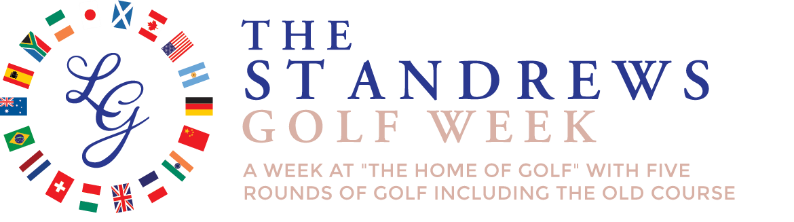 THE ST ANDREWS GOLF WEEK10th – 16th April 2022Booking FormDynamic Currency Conversion – Your choiceWith DCC, you can choose to pay in your own currency or in the currency of this country. Choosing DCC means your transaction is converted to your own currency now rather than later by your card issuing bank. You must always be offered the choice of accepting DCC and your choice is final.Transaction CostIf you choose to accept this DCC transaction, the exchange rate mark up will be no more than 3.5% above the Bank of Ireland Interbank Wholesale Market Rate. The exchange rate is managed dynamically and updated on a daily basis. The actual exchange rate is quoted on the receipt.CURRENCY TO BE USED FOR PAYMENT_______________________ (must be completed)I have read the full Terms and Conditions and agree to thesePlease reserve accommodation as follows:Please reserve accommodation as follows:Please reserve accommodation as follows:Please reserve accommodation as follows:Please reserve accommodation as follows:Number of Persons in Party:Number of Rooms Required:Singles:Twins:Doubles:Room Type(s) Required:HotelHotel1st Choice:2nd Choice:Full NameNationalityMale/
FemaleH/CapGolfer1Yes/No2Yes/No3Yes/No4Yes/No5Yes/No6Yes/No7Yes/No8Yes/No9Yes/No10Yes/No11Yes/No12Yes/NoAddress:Address:Post/Zip Code:Telephone:Fax:Email:Email:I enclose a non-refundable booking fee of £1500.00 per person: Total £                    and undertake to pay the balance on or before 1st December 2021.(Cheques/Bank Draft in Pounds Sterling should be made payable to Links Golf Tours St.Andrews Ltd). The deposit can also be paid by Visa or Mastercard:I enclose a non-refundable booking fee of £1500.00 per person: Total £                    and undertake to pay the balance on or before 1st December 2021.(Cheques/Bank Draft in Pounds Sterling should be made payable to Links Golf Tours St.Andrews Ltd). The deposit can also be paid by Visa or Mastercard:I enclose a non-refundable booking fee of £1500.00 per person: Total £                    and undertake to pay the balance on or before 1st December 2021.(Cheques/Bank Draft in Pounds Sterling should be made payable to Links Golf Tours St.Andrews Ltd). The deposit can also be paid by Visa or Mastercard:I enclose a non-refundable booking fee of £1500.00 per person: Total £                    and undertake to pay the balance on or before 1st December 2021.(Cheques/Bank Draft in Pounds Sterling should be made payable to Links Golf Tours St.Andrews Ltd). The deposit can also be paid by Visa or Mastercard:I enclose a non-refundable booking fee of £1500.00 per person: Total £                    and undertake to pay the balance on or before 1st December 2021.(Cheques/Bank Draft in Pounds Sterling should be made payable to Links Golf Tours St.Andrews Ltd). The deposit can also be paid by Visa or Mastercard:I enclose a non-refundable booking fee of £1500.00 per person: Total £                    and undertake to pay the balance on or before 1st December 2021.(Cheques/Bank Draft in Pounds Sterling should be made payable to Links Golf Tours St.Andrews Ltd). The deposit can also be paid by Visa or Mastercard:I enclose a non-refundable booking fee of £1500.00 per person: Total £                    and undertake to pay the balance on or before 1st December 2021.(Cheques/Bank Draft in Pounds Sterling should be made payable to Links Golf Tours St.Andrews Ltd). The deposit can also be paid by Visa or Mastercard:I enclose a non-refundable booking fee of £1500.00 per person: Total £                    and undertake to pay the balance on or before 1st December 2021.(Cheques/Bank Draft in Pounds Sterling should be made payable to Links Golf Tours St.Andrews Ltd). The deposit can also be paid by Visa or Mastercard:I enclose a non-refundable booking fee of £1500.00 per person: Total £                    and undertake to pay the balance on or before 1st December 2021.(Cheques/Bank Draft in Pounds Sterling should be made payable to Links Golf Tours St.Andrews Ltd). The deposit can also be paid by Visa or Mastercard:I enclose a non-refundable booking fee of £1500.00 per person: Total £                    and undertake to pay the balance on or before 1st December 2021.(Cheques/Bank Draft in Pounds Sterling should be made payable to Links Golf Tours St.Andrews Ltd). The deposit can also be paid by Visa or Mastercard:I enclose a non-refundable booking fee of £1500.00 per person: Total £                    and undertake to pay the balance on or before 1st December 2021.(Cheques/Bank Draft in Pounds Sterling should be made payable to Links Golf Tours St.Andrews Ltd). The deposit can also be paid by Visa or Mastercard:I enclose a non-refundable booking fee of £1500.00 per person: Total £                    and undertake to pay the balance on or before 1st December 2021.(Cheques/Bank Draft in Pounds Sterling should be made payable to Links Golf Tours St.Andrews Ltd). The deposit can also be paid by Visa or Mastercard:I enclose a non-refundable booking fee of £1500.00 per person: Total £                    and undertake to pay the balance on or before 1st December 2021.(Cheques/Bank Draft in Pounds Sterling should be made payable to Links Golf Tours St.Andrews Ltd). The deposit can also be paid by Visa or Mastercard:I enclose a non-refundable booking fee of £1500.00 per person: Total £                    and undertake to pay the balance on or before 1st December 2021.(Cheques/Bank Draft in Pounds Sterling should be made payable to Links Golf Tours St.Andrews Ltd). The deposit can also be paid by Visa or Mastercard:I enclose a non-refundable booking fee of £1500.00 per person: Total £                    and undertake to pay the balance on or before 1st December 2021.(Cheques/Bank Draft in Pounds Sterling should be made payable to Links Golf Tours St.Andrews Ltd). The deposit can also be paid by Visa or Mastercard:I enclose a non-refundable booking fee of £1500.00 per person: Total £                    and undertake to pay the balance on or before 1st December 2021.(Cheques/Bank Draft in Pounds Sterling should be made payable to Links Golf Tours St.Andrews Ltd). The deposit can also be paid by Visa or Mastercard:I enclose a non-refundable booking fee of £1500.00 per person: Total £                    and undertake to pay the balance on or before 1st December 2021.(Cheques/Bank Draft in Pounds Sterling should be made payable to Links Golf Tours St.Andrews Ltd). The deposit can also be paid by Visa or Mastercard:I enclose a non-refundable booking fee of £1500.00 per person: Total £                    and undertake to pay the balance on or before 1st December 2021.(Cheques/Bank Draft in Pounds Sterling should be made payable to Links Golf Tours St.Andrews Ltd). The deposit can also be paid by Visa or Mastercard:I enclose a non-refundable booking fee of £1500.00 per person: Total £                    and undertake to pay the balance on or before 1st December 2021.(Cheques/Bank Draft in Pounds Sterling should be made payable to Links Golf Tours St.Andrews Ltd). The deposit can also be paid by Visa or Mastercard:I enclose a non-refundable booking fee of £1500.00 per person: Total £                    and undertake to pay the balance on or before 1st December 2021.(Cheques/Bank Draft in Pounds Sterling should be made payable to Links Golf Tours St.Andrews Ltd). The deposit can also be paid by Visa or Mastercard:I enclose a non-refundable booking fee of £1500.00 per person: Total £                    and undertake to pay the balance on or before 1st December 2021.(Cheques/Bank Draft in Pounds Sterling should be made payable to Links Golf Tours St.Andrews Ltd). The deposit can also be paid by Visa or Mastercard:I enclose a non-refundable booking fee of £1500.00 per person: Total £                    and undertake to pay the balance on or before 1st December 2021.(Cheques/Bank Draft in Pounds Sterling should be made payable to Links Golf Tours St.Andrews Ltd). The deposit can also be paid by Visa or Mastercard:I enclose a non-refundable booking fee of £1500.00 per person: Total £                    and undertake to pay the balance on or before 1st December 2021.(Cheques/Bank Draft in Pounds Sterling should be made payable to Links Golf Tours St.Andrews Ltd). The deposit can also be paid by Visa or Mastercard:I enclose a non-refundable booking fee of £1500.00 per person: Total £                    and undertake to pay the balance on or before 1st December 2021.(Cheques/Bank Draft in Pounds Sterling should be made payable to Links Golf Tours St.Andrews Ltd). The deposit can also be paid by Visa or Mastercard:I enclose a non-refundable booking fee of £1500.00 per person: Total £                    and undertake to pay the balance on or before 1st December 2021.(Cheques/Bank Draft in Pounds Sterling should be made payable to Links Golf Tours St.Andrews Ltd). The deposit can also be paid by Visa or Mastercard:I enclose a non-refundable booking fee of £1500.00 per person: Total £                    and undertake to pay the balance on or before 1st December 2021.(Cheques/Bank Draft in Pounds Sterling should be made payable to Links Golf Tours St.Andrews Ltd). The deposit can also be paid by Visa or Mastercard:I enclose a non-refundable booking fee of £1500.00 per person: Total £                    and undertake to pay the balance on or before 1st December 2021.(Cheques/Bank Draft in Pounds Sterling should be made payable to Links Golf Tours St.Andrews Ltd). The deposit can also be paid by Visa or Mastercard:I enclose a non-refundable booking fee of £1500.00 per person: Total £                    and undertake to pay the balance on or before 1st December 2021.(Cheques/Bank Draft in Pounds Sterling should be made payable to Links Golf Tours St.Andrews Ltd). The deposit can also be paid by Visa or Mastercard:Visa          Mastercard  Visa          Mastercard  Visa          Mastercard  Visa          Mastercard  Visa          Mastercard  Visa          Mastercard  Name of Cardholder:Name of Cardholder:Name of Cardholder:Name of Cardholder:Name of Cardholder:Name of Cardholder:Name of Cardholder:Name of Cardholder:Name of Cardholder:Name of Cardholder:Name of Cardholder:Name of Cardholder:Name of Cardholder:Name of Cardholder:Name of Cardholder:Name of Cardholder:Name of Cardholder:Name of Cardholder:Name of Cardholder:Name of Cardholder:Name of Cardholder:Card Number:////Exp:/CVV Number (3 Digit Security Code)CVV Number (3 Digit Security Code)CVV Number (3 Digit Security Code)CVV Number (3 Digit Security Code)CVV Number (3 Digit Security Code)CVV Number (3 Digit Security Code)CVV Number (3 Digit Security Code)CVV Number (3 Digit Security Code)CVV Number (3 Digit Security Code)CVV Number (3 Digit Security Code)CVV Number (3 Digit Security Code)CVV Number (3 Digit Security Code)CVV Number (3 Digit Security Code)CVV Number (3 Digit Security Code)CVV Number (3 Digit Security Code)CVV Number (3 Digit Security Code)CVV Number (3 Digit Security Code)CVV Number (3 Digit Security Code)CVV Number (3 Digit Security Code)CVV Number (3 Digit Security Code)CVV Number (3 Digit Security Code)CVV Number (3 Digit Security Code)CVV Number (3 Digit Security Code)Signed:Date:Please complete and send or fax this form, with deposits or Visa/Mastercard details to:Links Golf St.Andrews, 7 Pilmour Links, St.Andrews, KY16 9JG, , Tel: +44(0)1334 478639   Fax: +44(0)1334 474086Email: info@standrewsgolfweek.com   Web: www.standrewsgolfweek.com Cancellation Terms and Conditions for The 2022 St Andrews Golf WeekNotification of Cancellation must be forwarded to Links Golf St Andrews in writing as soon as possible.Cancellation fees will be made in accordance with the following schedule:120 days or more prior to the commencement of the event, £1500 per person will apply;119 – 0 days prior to the commencement of the event, total tour cost non-refundable.

Important: Travel Insurance
We strongly recommend that our clients purchase travel insurance immediately after they have made
their booking for The St Andrews Golf Week. Please click here for further information.Download Our Full Terms And Conditions Here:www.linksgolfstandrews.com/terms-conditionsOr Ask For A Full Copy Of Our Terms And Conditions To Be Sent To You